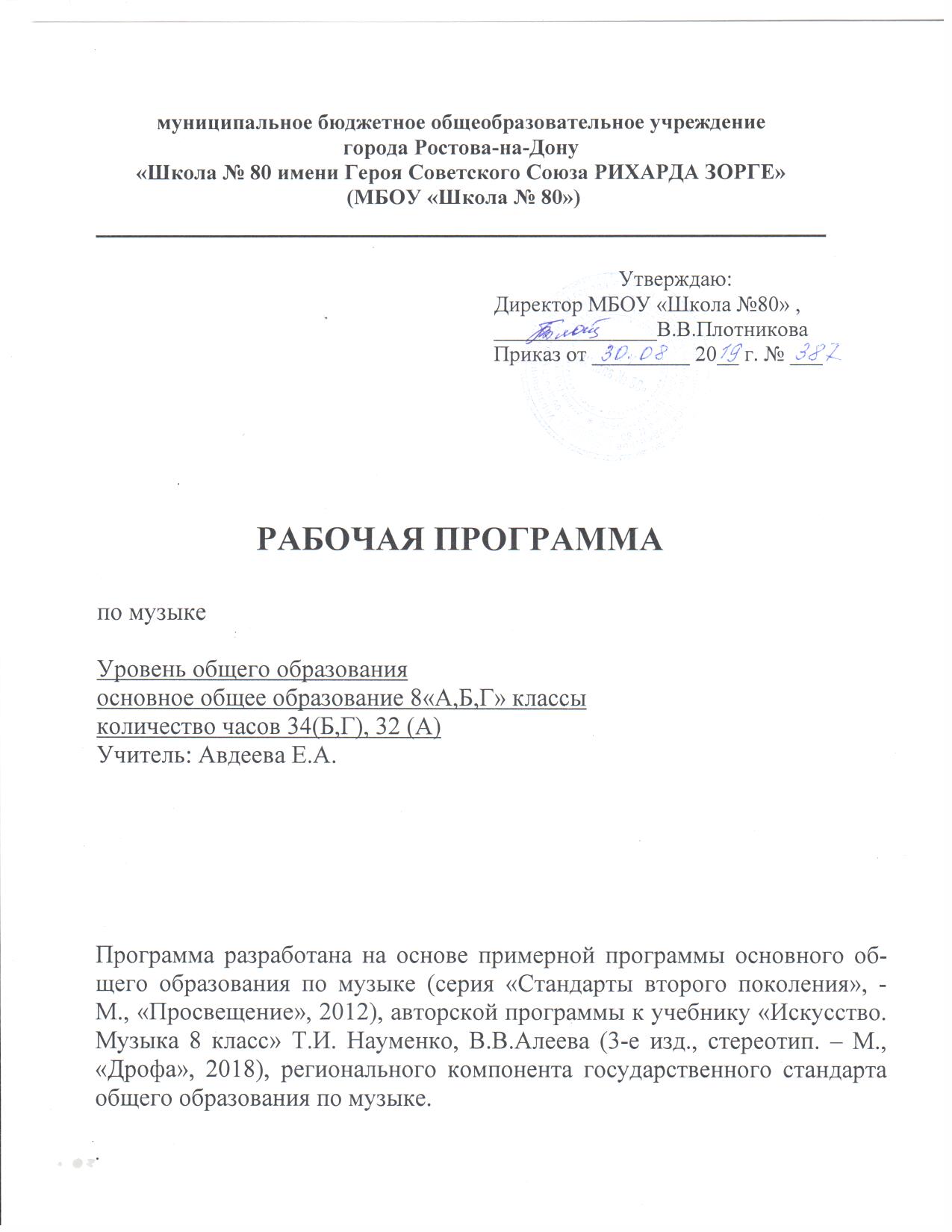 Пояснительная запискаРабочая  программа соответствует положениям Федерального образовательного стандарта основного общего образования, в том числе требованиям к результатам освоения основной образовательной программы. Фундаментального ядра содержания общего образования, примерной программы основного общего образования  «Музыка. Искусство» и ориентирована на работу по учебнику: Т.И. Науменко. Музыка 8 класс: учебник для общеобразовательных организаций/ Т.И. Науменко, В.В.Алеев М., «Дрофа», 2018.Программа отражает идеи и положения Концепции духовно-нравственного развития и воспитания личности гражданина России, Программы формирования универсальных учебных действий (УУД), составляющих основу для саморазвития и непрерывного образования, выработки коммуникативных качеств, целостности общекультурного, личностного и познавательного развития учащихся.        Программа соответствует требованиям к структуре программ, заявленным в ФГОС, и включает:Раздел «Пояснительная записка».Раздел «Планируемые результаты освоения учебного предмета».Раздел «Содержание учебного предмета музыки».Раздел «Контроль реализации программы»Раздел «Календарно-тематическое планирование».Рабочая программа составлена в соответствии с:Федеральным законом от 29.12.2012 года № 273-ФЗ «Об образовании в Российской Федерации».Федеральным государственным образовательным стандартом основного общего образования, утвержденного Приказом Министерства образования и науки Российской Федерации от 17.12.2010г. № 1897 «Об утверждении федерального государственного образовательного стандарта основного общего образования».Письмом Министерства образования и науки Российской Федерации от 07 августа 2015 г. № 08-1228 «О направлении рекомендаций по вопросам введения федерального государственного образовательного стандарта основного общего образования».Письмом Министерства образования и науки Российской Федерации от 12.05.2011г. № 03-296 «Об организации внеурочной деятельности при введении Федерального государственного образовательного стандарта общего образования».Санитарно-эпидемиологическими правилами и нормативами САНПиН 2.4.2.2821-10 "Санитарно-эпидемиологические требования к условиям и организации обучения в общеобразовательных учреждениях", утверждённые постановлением главного государственного санитарного врача Российской Федерации от 29 декабря 2010 г. № 189, зарегистрированные в Минюсте России 3 марта 2011 г. N 19993.Учебным планом МБОУ «Школа № 80»Цель программы заключается в духовно-нравственном воспитании учащихся через приобщение к музыкальной культуре как важнейшему компоненту гармонического формирования личности.Задачи музыкального образования направлены на реализацию цели программы и состоят в следующем:- научить учащихся воспринимать музыку как неотъемлемую часть жизни каждого человека;- содействовать развитию внимательного и доброго отношения к людям и окружающему миру;- воспитывать эмоциональную отзывчивость к музыкальным явлениям, потребность в музыкальных переживаниях; - способствовать формированию слушательской культуры учащихся на основе приобщения к вершинным достижениям музыкального искусства;- научить находить взаимодействия между музыкой и другими видами художественной деятельности на основе вновь приобретённых знаний;- сформировать систему знаний, нацеленных на осмысленное восприятие музыкальных произведений;- развивать интерес к музыке через творческое самовыражение, проявляющееся в размышлениях о музыке, собственном творчестве;- воспитывать культуру мышления и речи.Общая характеристика учебного курса           Основной методологической характеристикой учебного курса является комплексность,           вбирающая в себя ряд общенаучных и педагогических методов и подходов.Среди них следующие методы:- метод художественного, нравственно-эстетического познания музыки;- метод эмоциональной драматургии;- метод интонационно-стилевого постижения музыки;- метод художественного контекста;- метод создания «композиций»;- метод междисциплинарных взаимодействий;- метод проблемного обучения;- метод сравнения.Эти методы реализуются в учебной деятельности с применением системного подхода, который исполняет роль главного «координатора» в целостном методологическом пространстве.  Музыкальное искусство в 8 классе рассматривается сквозь призму вековых традиций, продолжающих свою жизнь и поныне. За основу берутся вечные темы искусства – мир сказки и мифа, мир человеческих чувств, мир духовных поисков, предстающие в нерасторжимом единстве прошлого и настоящего и утверждающие тем самым их непреходящее значение в искусстве. Современность трактуется двояко: и как вечная актуальность высоких традиций, и новое, пришедшее вместе с 20 веком. Таким образом, представляется возможность путём сравнения установить, какие музыкальные произведения продолжают идеи высокого и вечного, а какие являют собой проявление моды или злободневных течений. При реализации содержания программы основными видами практической деятельности на уроке являются: - слушание музыки, которое предваряется вступительным словом учителя, обозначающим главную проблему урока и ее основные аспекты;- выполнение проблемно-творческих заданий в рабочих тетрадях, рефератах, сообщениях, заданиях и тестах;- хоровое и сольное пение. Музыкальный материал программы составляют: произведения академических жанров – инструментальные пьесы, романсы, хоровая музыка, а также многочисленный песенный репертуар, состоящий из народных песен, вокальных обработок классических вокальных и инструментальных произведений, произведений хоровой музыки, популярной современной. Возрастает удельный вес музыкальных произведений крупных форм – опер, балетов, симфоний, инструментальных концертов, ораторий, способных во всей полноте и разнообразии выразить идею единства формы и содержания в музыке..Межпредметные связи просматриваются через  взаимодействия музыки с:- литературой (А.Н.Островский «Снегурочка», «Былина о Садко», А.С.Пушкин «Борис Годунов», «Повести Белкина.Метель», «Евгений Онегин» и другие произведения), - изобразительным искусством (жанровые разновидности – портрет, пейзаж; общие понятия для музыки и живописи – пространство, контраст, нюанс, музыкальная краска);- историей (Смутное время в России в начале XVII века, старообрядческий раскол XVII века, Отечественная война 1812 года, Великая Отечественная война 1941-45 гг.);- мировой художественной культурой (особенности художественных направлений «романтизм», «импрессионизм», «классицизм», «реализм»);- русским языком (воспитание культуры речи через чтение и воспроизведение текста; формирование культуры анализа текста на примере приёма «описание»);- природоведением (времена года, различные состояния и явления природы),- географией (границы, столицы, города Руси и европейских государств).Место учебного курса в учебном планеОрганизация всех видов деятельности (слушание музыки, анализ музыкальных фрагментов, выполнение проблемно-творческих заданий, хоровое и сольное пение) предполагает участие всех компонентов учебно-методического комплекта – учебника, нотных хрестоматий для учителя, музыкальной фонохрестоматии, каждый из видов деятельности непременно соотносится с содержанием учебника.Программа рассчитана на 35 часов (1ч в неделю).В соответствие с календарным учебным графиком и расписанием учебных занятий в рабочей программе запланировано 34 часа в 8 «Б», 8 «Г». Запланированные темы, урок « Традиции и современность»  объединены в один урок.- 29.05. В соответствие с календарным учебным графиком и расписанием учебных занятий в рабочей программе запланировано 32 часа в 8 «А». Запланированные темы, урок  « Любовь никогда не перестанет» и  « Традиции и современность» и  объединены в один урок.- 25.05.Планируемые результаты освоения учебного предметаЛичностные результаты:- развивать интеллектуальный потенциал;- способствовать развитию интереса к музыке через творческое мышление, формировать слушательскую культуру школьников на основе приобщения к вершинным достижениям музыкального искусства;-обогащение духовного мира на основе присвоенияхудожественного опыта человека;-наличие предпочтений, художественно- эстетического вкуса, эмоциональной отзывчивости и заинтересованного отношения к искусству;Метапредметные результаты:-понимание роли искусства в становлении духовного мира человека;-общее представление об этической составляющей искусства ( добро и зло, справедливость, долг, любовь…);-соответствующий возрасту уровень духовной культуры;-расширение сферыпознавательных интересов, гармоничное интеллектуально- творческое развитие;-Эстетическое отношение к окружающему миру;Предметные результаты:-постижение духовного наследия человечества на основе эмоционального переживания произведений искусства;-умение аргументированно рассуждать о роли музыки в  жизни человека; -осмысление важнейших категорий в музыкальном искусстве- традиции и современности, понимании их неразрывной связи;-освоение содержания,  претворяющего проблемы « вечных» тем в искусстве;\Содержание учебного предмета музыкиМузыка «старая» и «новая» (1ч)Введение в тему года «Традиция и современность в музыке». Условность деления музыки на «старую» и «новую».  Разучивание  А.Островского «Песня остается с человеком».Настоящая музыка не бывает «старой» (1ч) ».Различие понятий «современной» и «модной» музыки. С.Я.Маршак «Тебя забыли? То расплата за то, что в моде был когда-то».  РазучиваниепесниТ.Хренникова «Московские окна». Живая сила традиции. (1ч)Стиль в музыкальном искусстве: классицизм в музыке, Венская классическая школа, романтизм, реализм, «Могучая кучка», импрессионизм. Индивидуальный стиль композиторов-классиков. «Стилевые направления музыкального искусства 20 века: Скрябин, Стравинский, Прокофьев, Шостакович, Свиридов, Щедрин. Слушание музыки: М. Мусоргский, монолог Пимена из оперы «Борис Годунов», I действие». Разучивание :Ю.Чичкова «Наша школьная страна».Сказочно-мифологические темы (6ч)Философское определение мифа как «формы целостного массового переживания и истолкования действительности при помощи чувственно-наглядных образов. «Роль мифа в появлении искусства. Мир сказочной мифологии. «Сказка – ложь, да в ней – намек, добрым молодцам урок».Слушание: Языческая Русь в «Весне священной» И.Стравинского, Н.Римский-Корсаков. Сцена Весны с птицами. Вступление к опере «Снегурочка»; И. Стравинский. Весенние гадания. Пляски щеголих. Из балета «Весна священная»; К. Дебюсси.  «Послеполуденный отдых фавна», бессмертный романс П.И.Чайковского «Благословляю вас, леса». Разучивание:  Я. Дубравина «Песня о земной красоте», И.Сохадзе «Добрая фея», Л.Квинт, стихи В. Кострова «Здравствуй мир», В. Чернышев, стихи Р. Рождественского «Этот большой мир».Мир человеческих чувств (10ч)Трагедия и радость любви в музыке. Выдающиеся музыкальные произведения о любви в жанрах духовной, вокальной, инструментальной, симфонической, камерной музыки. Образы радости в музыке. «Мелодией одной звучат печаль и радость». «Слёзы людские, о слёзы людские». Высота духовного сопереживания в мистериях И.С.Баха «Страсти по Матфею» и «Страсти по Иоанну». Возвышенный гимн любви «Аве Мария».  Художественный стиль романтизма. Подвиг во имя свободы в увертюре Л.Бетховена «Эгмонт». Любовь к Родине. Мотивы пути и дороги в русском искусстве. Слушание: Соната № 14 «Лунная» для фортепиано, 1 часть, Соната № 8 «Патетическая»,  2 часть «Больше чем любовь»;  Н. Римский-Корсаков, хороводная песня Садко из оперы «Садко»;  В. А. Моцарт. Концерт № 23 для фортепиано с оркестром, фрагменты, П. Чайковский, Сцена  письма из оперы «Евгений Онегин»; М. Глинка, стихи А. Пушкина. «В крови горит огонь желанья...», П. Чайковский, увертюра-фантазия «Ромео и Джульетта», фрагмент;  Г.Свиридов «Тройка» из оркестровой сюиты «Метель»,  вокальный стиль «BelCanto» и его мастера ЭнрикоКарузо, Франко Корелли, Лучано Паваротти, АндреаБочелли.   Разучивание: романс «Я тебя никогда не забуду» из оперы А. Рыбникова «Юнона и Авось», А. Макаревич «Пока горит свеча», В.Высоцкий «Братские могилы», Ю. Визбор «Ты у меня одна», В. Высоцкий «Песня о друге»; К. Кельми «Замыкая круг».В поисках истины и красоты (5ч)Мир духовных исканий человека. Величие и многогранность чувства любви. Мир церковной музыки. «Хор – уста Церкви». Византийские корни русского церковного пения. Рождество Христово в народной и композиторской музыке. Рождественский кант. Колядки. Православная авторская песня. Колокольный звон на Руси. «Мелодией одной звучат печаль и радость». Слушание:Д. Шостакович, стихи Микеланджело Буонарроти «Бессмертие» из сюиты для баса и фортепиано; П. Чайковский «Болезнь куклы» из «Детского альбома»; Р.Шуман «Грезы»; С. Рахманинов «Колокола» № 1, из поэмы для солистов, хора и симфонического оркестра; П.Чайковский «Декабрь. Святки» из цикла «Времена года»; Н.Римский-Корсаков, колядные песни из оперы «Ночь перед Рождеством» и увертюра «Светлый праздник». Разучивание: Д.Бортнянский «Тебе поем»; гимны «Единородный Сыне» и «Достойно есть», И.С.Бах, соло альта «О, сжалься» из цикла «Страсти по Матфею»; Рождественские канты «Небо и земля» и «Добрый вечер»; международный рождественский гимн «Святая ночь» (SilientNight); духовные песни иеромонаха Романа (Матюшина), Людмилы Кононовой и Светланы Копыловой, Е. Крылатов, Ю. Энтин «Колокала».7. О современности в музыке (9ч)Как мы понимаем современность? Вечные сюжеты. Философские образы ХХ века. «Турангалила-симфония» О. Мессиана.  Массовая музыкальная культура сегодня.  Массовая песня. Музыка театра и кино. Авторская песня. Новые области в музыке ХХ века (джазовая и эстрадная музыка). Лирические страницы советской музыки. Диалог времён в музыке А. Шнитке. Антология рок – музыки. Рок опера.  Зарубежная поп музыка. Российская эстрада. Обобщение материала по теме «Традиция и современность в музыке». Итоговое тестирование. Слушание: А. Хачатурян «Смерть гладиатора», адажио Спартака и Фригии из балета «Спартак»; О. Мессиан «Ликование звезд» (V часть) и «Сад сна любви» (VI часть) из  «Турангалилы-симфонии»; Дж. Гершвин.«Рапсодия в стиле блюз» и «Колыбельная Клары, дуэт Бесс и Порги» из оперы «Порги и Весс»; А.Эшнай. Симфония № 2, II часть, фрагмент; А. Шнитке. Ргеludio; Тоссаtа из «СоncertoGrosso» № 1 для двух скрипок, клавесина, препарированного фортепиано и струнного оркестра; Г.Свиридов, «Любовь святая» из цикла «Три хора из музыки к трагедии А. К. Толстого «Царь Федор Иоаннович»; музыка М.Таривердиева к фильму «Ирония судьбы или с легким паром»; музыка Э.Артемьева к фильмам «Неоконченная пьеса для механического пианино» и «Раба любви», песни из кинофильмов, а также российской и зарубежной эстрады по выбору школьников. Разучивание:Д. Герман «Привет, Долли!»;  Дж. Леннон, П. Маккартни «Вчера»;  Б. Андерсон (группа АББА) «Победитель получает все»; музыка и песни И.Дунаевского к фильму «Дети капитана Гранта»; песня Е.Птичкина «Эхо любви»; песня Б.Гребенщикова и группы «Аквариум» «Серебро Господа моего»; А. Лепин, стихи В.Коростылёва. «Песенка о хорошем настроении»; Ю. Чичков, стихи Ю.Разумовского «Россия, Россия».Слушание музыки: произведения по выбору обучающихся. Разучивание песен: А.Флярковский, стихи А. Дидурова «Прощальный вальс»; И. Грибулина. Прощальная. Обработка Ю. Алиева Обобщающий урок по теме года «Традиции и современность в музыке» (2ч)Контроль реализации программыПо итогам освоения программы «Музыка» 8 класс учащиеся должны:знать/понимать:знать специфику музыки как вида искусства; знать основные жанры народной и профессиональной музыки; знать характерные черты и образцы творчества крупнейших русских и зарубежных композиторов; понимать особенности искусства различных эпох; определять по характерным признакам принадлежность музыкальных произведений к соответствующему жанру и стилю – музыка классическая, народная, религиозная, современная; эмоционально-образно воспринимать и характеризовать музыкальные произведения. уметь:аргументировано рассуждать о роли музыки в жизни человека (с учетом знаний, полученных науроках в 5, 6, 7, 8 классах); обосновать собственные предпочтения, касающиеся музыкальных произведений различных стилей и жанров; преломлять  полученные знания в эмоционально-личностном отношении к образному миру музыки, которое проявляется в размышлениях о музыке (устно и письменно), ответах на вопросы учебника, в выполнении проблемно-творческих заданий в дневнике музыкальных размышлений; осмысливать важнейшие категории в музыкальном искусстве — традиции и современности, понимания их неразрывной связи; понимать концептуально-содержательные особенности сонатной формы; проявлять навыки вокально-хоровой деятельности: уметь исполнять произведения различных жанров и стилей, представленных в программе, уметь петь под фонограмму с различным аккомпанементом (фортепиано, гитара, электромузыкальные инструменты), уметь владеть своим голосом и дыханием в период мутации. Тематическое планирование№ п\пТемаКол-во часов1Музыка  " старая  и новая".12Настоящая музыка не бывает "старой".13Живая сила традиции.14Искусство начинается с мифа.15Мир сказочной мифологии: опера Н.Римского-Корсакова «Снегурочка».16Языческая Русь в "Весне священной"И.Стравинского.17-8"Благославляю вас, леса"29Вечные темы в искусстве.110Мир человеческих чувств.111"Мелодией одной звучат печаль и радость"112"Слезы людские, о слезы людские"113Бессмертные звуки "Лунной сонаты"114-15Два пушкинских образа.216Трагедия любви в музыке П.Чайковского. «Ромео и Джульетта».117 Подвиг во имя свободы.118Мотивы пути и дороги в русском искусстве.119Мир духовной музыки.120Колокольный звон на Руси.121Рождественская звезда.122От Рождества до Крещения.123"Светлый праздник".Православная музыка сегодня.124Как мы понимаем современность.125"Вечные сюжеты"126В поисках истины и красоты.127Философские образы 20 века: Турангалила-симфонияО. Мессиана.128Диалог Запада и Востока.129Новые области в музыке 20 века.130Новые области в музыке 20 века.131Лирические страницы советской музыки.132Диалог времен в музыке А.Шнитке.133Любовь никогда не перестанет.134-35Итоговое обсуждение содержания темы года "Традиция и современность".2